МІНІСТЕРСТВО ОСВІТИ І НАУКИ УКРАЇНИЛьвівський національний університет імені Івана ФранкаФакультет філософськийКафедра психологіїЗатвердженоНа засіданні кафедри психологіїфілософського факультету Львівського національного університету імені Івана Франка (протокол № 13  від 08.02 2021 р.)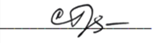 Завідувач кафедри:  проф. Грабовська С.Л.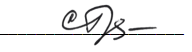 Силабус з навчальної дисципліни «ФУНКЦІЇ ТА СПЕЦИФІКА РОБОТИ ПСИХОЛОГА В КЛІНІЦІ»,що викладається в межах ОП першого (бакалаврського) рівня вищої освіти для здобувачів за спеціальністю 053 Психологія Львів 2021 р. «Функції та специфіка роботи психолога в клініці»2020-2021 навчальний рік Назва дисципліни: «Функції та специфіка роботи психолога в клініці»Факультет та кафедра, за якою закріплена дисципліна: філософський факультет, кафедра психології Галузь знань, шифр та назва спеціальності: галузь знань 05 – соціальні та поведінкові науки; шифр – ПП2.1.2.04; напрям підготовки (спеціальність) 053 – психологіяВикладачі курсу: Дідковська Лариса Іванівна, кандидат психологічних наук, доцент Контактна інформація викладачів: http://filos.lnu.edu.ua/employee/didkovska-larysa-ivanivnaКонсультації по курсу відбуваються в день проведення лекцій та практичних/семінарських занять, згідно з розкладом консультацій викладачів кафедри психології (вул. Коперника, 3, м. Львів), а також можливі онлайн консультації за попередньою домовленістю Інформація про курс: Курс «Функції та специфіка роботи психолога в клініці» є дисципліною вільного вибору студентів зі спеціальності «Психологія» для освітньої програми «Бакалавр», яка викладається протягом 4-го і 5-го семестрів в обсязі 7,5 кредитів (4-й семестр – 4,5 кредитів, 5-й семестр – 3 кредити) за Європейською Кредитно-Трансферною Системою ECTSКоротка анотація курсу. Курс «Функції та специфіка роботи психолога в клініці» знайомить студентів з основами організації роботи, функціями та специфікою професійної діяльності психолога в клініці, особливостями використання сучасних методів психологічної діагностики внутрішньої картини хвороби та інших психічних феноменів соматичних хворих, а також специфікою роботи психолога у клініці із пацієнтами різного профілю. Об’єктом курсу є діяльність психолога у клініці. Предметом курсу є функції та специфіка роботи психолога в клініціМета та цілі курсу. Мета даного курсу полягає в тому, щоб сформувати у студентів адекватні сучасному рівню медико-психологічних знань уявлення про психологічний супровід в умовах соматичної клініки. Завдання курсу: сформувати у студентів уявлення про основи організації роботи, функції та специфіку професійної діяльності психолога в клініці;  сформувати у студентів навички використання сучасних методів психологічної діагностики внутрішньої картини хвороби та інших психічних феноменів соматичних хворих; розвинути уявлення студентів про специфіку роботи психолога у клініці із пацієнтами різного профілюЛітература для вивчення дисципліниОсновна: Александер Ф. Психосоматическая медицина. Принципы и практическое применение.  М.: Изд-во ЭКСМО-Пресс, 2002. 352 с.Бройтигам В., Кристиан П., Рад М. Психосоматическая медицина. М.: ГЭОТАР медицина, 1999. 376 с.Джекобсон Д.Л., Джекобсон А.М. Секреты психиатрии. М.: МЕДпресс-информ, 2007. 576 с.Дідковська Л.І. Психосоматика: основи психодіагностики та психотерапії. Львів: Вид. центр ЛНУ ім. Івана Франка, 2010. 264 с.Карвасарский Б.Д. Клиническая психология. СПб.: Питер, 2002.Кречмер Э. Медицинская психология. СПб.: Союз, 1998. 464 с.Максименко С.Д. Медична психологія. Вінниця: Нова книга, 2010. 515 с.Малкина-Пых И.Г. Психосоматика: Справочник практического психолога. М.: Изд-во Эксмо, 2005.Додаткова: Александрова Н.В., Городнова М.Ю., Эйдемиллер Э.Г. Современные модели психотерапии при ВИЧ/СПИДе. СПб.: Речь, 2010. 191 с.Александровский Ю.А. Предболезненные состояния и пограничные психические расстройства: этиология, патогенез, специфические и неспецифические симптомы, терапия. М.: Литтерра, 2010. 272 с.Вітенко І.С. Психологічні основи лікувально-профілактичної діяльності та підготовки лікаря загальної практики – сімейного лікаря. Х.: Золоті сторінки, 2002. 392 с.Гавенко В.Л. Практикум з медичної психології. Х.: Регіон-інформ, 2002. 245 с.Гнездилов А.В. Психология и психотерапия потерь. Пособие по паллиативной медицине для врачей, психологов и всех интересующихся проблемой. СПб., 2002. 162 с.Карвасарский Б.Д. Психотерапия. СПб.: Питер, 2002. 672 с.Кисилева М.В. Арт-терапия в работе с детьми. СПб.: Речь, 2014. 156 с.Клиническое руководство по психическим расстройствам / под ред. Д. Барлоу. СПб.: Питер, 2008. 912 с.Короленко Ц.П. Психосоциальная аддиктология. Новосибирск: Олсиб, 2001. 262 с.Медична психологія / ред. В.А. Абрамов. Донецьк: Каштан, 2003. 118 с.Менделевич В.Д. Клиническая и медицинская психология. Практическое руководство. М.: МЕДпресс-информ, 2008.Мишаткина Т.В. Фонотова Э.А., Денисов С.Д., Яскевич Я.С. Биомедицинская этика.  Минск: ТетраСистемс, 2003. 320 с.Москаленко В. Зависимость: семейная болезнь. М.: ПЕР СЭ, 2011.Осипова А.А. Общая психокоррекция. М.: Гном, 2000. 325 с.Основи загальної і медичної психології / ред. І.С. Вітенко, О.С. Чабан. Тернопіль: Укрмедкнига, 2003. 344 с.Психодиагностика и коррекция детей с нарушениями и отклонениями развития / под ред. В.М. Астановой, Ю.В. Минадзе. СПб.: Питер, 2002. 384 с.Психология и лечение зависимого поведения / под ред. С. Даулинга. М.: Независимая фирма «Класс», 2007. 232 с.Соммерз-Фланаган Д., Соммерз-Фланаган Р. Клиническое интервью. М.: Издательский дом «Вильямс», 2006. 672 с.Татаурова С.С., Баранская Л.Т., Вихарев С.В. Технология психологической поддержки пациентов эстетической хирургии // Изв. Уральск. гос. ун-та. 2008. №60. С. 75-81.Ткаченко Г.А. Психологические особенности онкологических больных // Заместитель главного врача: лечебная работа и медицинская экспертиза. 2014. №8. С. 100-105.Тод Дж., Богарт А.К. Основы клинической и консультативной психологии. М.: ЭКСМО-Пресс, 2001. 768 с.Хисматуллина З.Н. Паллиативная помощь инкурабельным больным в рамках социально-медицинской работы в онкологи // Современные проблемы науки и образования. 2007. №4. С. 41-45.Яцышева Т.Л., Салогубова О.В. Медико-социальные и социально-правовые аспекты эвтаназии в условиях современного общества // Вестник Волгоградского государственного университета. Серия 7: Философия. Социология и социальные технологии. 2007. Вып. 6. С. 149-152.Тривалість курсу: 2 семестри (4 і 5)Обсяг курсу: 225 годин (4-й семестр – 135 годин, 5-й семестр – 90 годин): 64 години аудиторних занять, із яких 32 години практичних/семінарських занять у 4-му семестрі та 32 години практичних/семінарських занять у 5-му семестрі, та 161 година самостійної роботи               (4-й семестр – 103 години, 5-й семестр – 58 годин)Очікувані результати навчання. У результаті вивчення курсу «Функції та специфіка роботи психолога в клініці» студент повинен знати функції і види діяльності психолога в клініці; особливості проведення психодіагностичної роботи у клініці із соматичними хворими різного профілю; методи психокорекційної та психотерапевтичної роботи у клініці із соматичними хворими різного профілю; особливості психологічної роботи з соматичними хворими різного профілю; вміти встановлювати психологічний контакт із пацієнтами у клініці; створювати здоровий психологічний клімат у лікувальному закладі та серед медичного персоналу; обирати адекватні методи для психодіагностичного обстеження соматичних хворих у клініці; проводити психодіагностичне обстеження соматичних хворих різного профілю; обирати адекватні методи та техніки психологічного консультування, надання психологічного супроводу та психокорекції у клініці соматичних хворих різного профілю; здійснювати психологічний супровід, проводити психологічне консультування і психокорекційну роботу з соматичними хворими різного профілю.Формування компетенцій. Знання та розуміння / Knowledge and understanding: знання основ організації роботи психолога в клініці; знання і розуміння основних функцій та видів діяльності психолога в клініці, особливостей проведення діагностичної роботи у клініці з соматичними хворими різного профілю; знання основних методів психокорекційної та психотерапевтичної роботи з соматичними хворими різного профілю; знання особливостей роботи психолога у клініці з лікарями, медичним персоналом, близькими та рідними соматичних хворих різного профілю.Застосування знань та розумінь / Applying knowledge and understanding: вміння проводити психологічне дослідження, медико-психологічне консультування та психокорекцію соматичних хворих різного профілю; вміння забезпечувати психологічний супровід медичного персоналу, рідних і близьких соматичних хворих різного профілю, вміння забезпечувати психологічний супровід процесу лікування соматичних хворих у співпраці з лікарями та іншими медичними працівниками.Формування тверджень / Making judgements: вміння та навички проведення психологічного дослідження у клініці соматичних хворих різного профілю; вміння обирати адекватні методи і техніки психологічного консультування, надання психологічного супроводу та психокорекції у роботі з соматичними хворими різного профілю та їхнім близьким оточенням.Навики навчання / Learning skills: вміння адекватно визначати завдання психодіагностичного процесу та процесу психологічного консультування, психологічного супроводу та психокорекції у роботі з соматичними хворими різного профілю.Комунікативні уміння / Communication skills: уміння встановлювати психологічний контакт з пацієнтами у клініці, конструювати психодіагностичний процес та процес психологічного супроводу відповідно до основних принципів професійної етики, умов роботи, індивідуальних особливостей та психічного статусу осіб з різними соматичними захворюваннями; вміння створювати здоровий психологічний клімат у лікувальному закладі та серед медичного персоналу.Загальні компетентності: здатність застосовувати знання у практичних ситуаціях; знання та розуміння предметної області та розуміння професійної діяльності; здатність вчитися і оволодівати сучасними знаннями; здатність бути критичним і самокритичним; здатність приймати обґрунтовані рішення; здатність генерувати нові ідеї (креативність); навички ефективної міжособової взаємодії; здатність працювати в команді. Спеціальні компетентності: здатність використовувати валідний і надійний психодіагностичний інструментарій; здатність організовувати та надавати психологічну допомогу (індивідуальну та групову); здатність здійснювати просвітницьку та психопрофілактичну роботу відповідно до запиту спільноти; здатність дотримуватися норм професійної етики. Програмні результати навчання: аналізувати та пояснювати психічні явища, ідентифікувати психологічні проблеми та пропонувати шляхи їх розв’язання; розуміти закономірності та особливості розвитку і функціонування психічних явищ в контексті професійних завдань; обирати та застосовувати валідний і надійний психодіагностичний інструментарій (тести, опитувальники, проективні методики тощо) психологічного дослідження та технології психологічної допомоги; пропонувати власні способи вирішення психологічних задач і проблем у процесі професійної діяльності, приймати та аргументувати власні рішення щодо їх розв’язання; складати та реалізовувати план консультативного процесу з урахуванням специфіки запиту та індивідуальних особливостей клієнта, забезпечувати ефективність власних дій; знати, розуміти та дотримуватися етичних принципів професійної діяльності психолога; вживати ефективних заходів щодо збереження здоров’я (власного й оточення).Ключові слова: психолог у клініці, діагностичний напрямок роботи психолога у клініці, психологічна робота з соматичними хворими різного профілю, робота психолога з хворими дитячого і підліткового віку, робота психолога з близькими та рідними соматичних хворих різного профілю, робота психолога з лікарями та медичним персоналомФормат курсу: очний (практичні/семінарські заняття)Теми: Додаток (Схема курсу)Підсумковий контроль, форма: письмовий залік (тестові завдання) в кінці 5-го семеструПререквізити. Курс «Функції та специфіка роботи психолога в клініці» пов'язаний з такими дисциплінами, як: «Медична психологія», «Клінічна психологія», «Патопсихологія», «Проблеми психосоматика», «Основи психотерапії», «Психокорекція», «Основи психологічного консультування», «Психіатрія». Навчальні методи та техніки, які будуть використовуватися під час викладання курсу: практичні/семінарські заняття з груповим обговоренням, розгорнутими бесідами, груповими дискусіями, «мозковими штурмами», розбір кейсів, самостійна робота.Критерії оцінювання. Оцінювання проводиться за 100-бальною шкалою. Бали нараховуються за наступним співвідношенням:робота протягом 4-го і 5-го навчальних семестрів – максимально 50 балів (визначається як середнє арифметичне балів, отриманих студентом протягом двох семестрів; за участь у семінарських заняттях, роботу над кейс-завданнями, виконання інших практичних завдань до тем і їх представлення на семінарських заняттях студент має можливість отримати по 30 балів у 4-му і 5-му семестрах (по 2 бали за кожне); за написання модульних контрольних робіт студент має можливість отримати по 20 балів у 4-му семестрі і 5-му семестрах (по дві контрольні модульні роботи в кожному семестрі, які оцінюються по 10 балів кожна); залікова робота (в кінці 5-го семестру) – 50 балів.Питання до підсумкового контролю (залік в кінці 5-го семестру): Основні аспекти роботи психолога в клініці. Принципи роботи психолога в клініці. Специфіка цілей та завдань роботи психолога в клініці. Посадові обов’язки психолога в клініці.Основні принципи проведення психологічних досліджень в клініці. Завдання діагностичної роботи психолога в клініці. Діагностичні методи в арсеналі психолога у клініці. Підбір психодіагностичного інструментарію, етапи проведення дослідження, оформлення протоколу дослідження, формулювання висновків та практичних рекомендацій за результатами проведеного діагностичного дослідження. Етика проведення психологом в клініці діагностичних досліджень. Психологічні аспекти взаємодії лікаря з пацієнтом та із його оточенням. Медична деонтологія.Взаємодія психолога в клініці із пацієнтами. Роль психолога в оптимізації взаємодії «лікар-пацієнт». Психокорекційний та психотерапевтичний вплив в клінічній практиці. Сучасні напрямки психокорекції та психотерапії і їх використання у роботі психолога в клініці.  Можливості використання методів психокорекції та психотерапії у роботі психолога із пацієнтами різного профілю. Загальні відмінності роботи психолога із пацієнтами дитячого і підліткового віку від роботи із дорослими пацієнтами. Принципи роботи психолога в клініці із пацієнтами дитячого і підліткового віку. Основні методи психокорекційного та психотерапевтичного впливу психолога в клініці із пацієнтами дитячого і підліткового віку.Організація роботи психолога в психіатричній клініці. Диференційна діагностика психічних розладів та патопсихологічних синдромів. Психологічний висновок. Специфіка роботи психолога із алко- та наркозалежними пацієнтами. Робота психолога із пацієнтами з нехімічними залежностями. Взаємодія психолога із оточенням залежних пацієнтів. Робота психолога із пацієнтами в загально-терапевтичній клініці.Робота психолога із пацієнтами ендокринологічного профілю. Психологічні аспекти роботи і пацієнтками в клініці акушерства та гінекології. Специфіка роботи психолога із хірургічними пацієнтами (загальна, кардіохірургія, нейрохірургія тощо).Діяльність психолога в клініці травматології та ортопедії. Особливості роботи психолога із пацієнтами зі шкірними захворюваннями. Робота психолога з хворими, які мають венеричні захворювання.Психологічні аспекти роботи із ВІЛ-інфікованими та хворими на СНІД. Психологічні особливості онкологічного хворого. Проблема канцерофобії. Особливості роботи психолога із онкологічними хворими та різних стадіях захворювання. Психологічна характеристика термінальних станів. Етапи прощання хворої людини із життям. Стадії умирання. Етичні проблеми евтаназії. Робота психолога із хворими на туберкульоз і гострі інфекційні захворювання.Робота психолога із пацієнтами офтальмологічного та отоларингологічного відділень.Специфіка психологічної роботи із хворими урологічного профілю.Особливості роботи психолога із пацієнтами опікового відділення.Особливості надання психологічної допомоги пацієнтам психосоматичної клініки.Особливості роботи психолога у клініці медичної косметології та пластичної хірургії.Психологічне забезпечення надання швидкої (екстреної та невідкладної) медичної допомоги.Психологічний супровід медичної практики у відділеннях реанімації та інтенсивної терапії.ДОДАТОКСхема курсуТиж./дата/год.Тема, план, короткі тезиФормадіяльностіМатеріалиЛітератураЗавдання, год.Термін виконання4-й семестр4-й семестр4-й семестр4-й семестр4-й семестр4-й семестр4-й семестрЗмістовний модуль 1. Основи професійної діяльності психолога в клініціЗмістовний модуль 1. Основи професійної діяльності психолога в клініціЗмістовний модуль 1. Основи професійної діяльності психолога в клініціЗмістовний модуль 1. Основи професійної діяльності психолога в клініціЗмістовний модуль 1. Основи професійної діяльності психолога в клініціЗмістовний модуль 1. Основи професійної діяльності психолога в клініціЗмістовний модуль 1. Основи професійної діяльності психолога в клініці1/11.02.212/18.02.2110:10-11:30Тема 1. Основи організації роботи психолога в клініці. Діагностична робота психолога в клініціОсновні аспекти роботи психолога в клініці. Принципи роботи психолога в клініці. Специфіка цілей та завдань роботи психолога в клініці. Посадові обов’язки психолога в клініці. Основні принципи проведення психологічних досліджень в клініці. Завдання діагностичної роботи психолога в клініці. Діагностичні методи в арсеналі психолога у клініці. Підбір психодіагностичного інструментарію, етапи проведення дослідження, оформлення протоколу дослідження, формулювання висновків та практичних рекомендацій за результатами проведеного діагностичного дослідження. Етика проведення психологом в клініці діагностичних дослідженьПрактичне (семінарське) заняття (бесіда, дискусія, групове обговорення, розбір кейсів)презентація, навчально-методичні матеріали1) Вітенко І.С. Психологічні основи лікувально-профілактичної діяльності та підготовки лікаря загальної практики – сімейного лікаря. Х.: Золоті сторінки, 2002. 392 с. 2) Гавенко В.Л. Практикум з медичної психології. Х.: Регіон-інформ, 2002. 245 с. 3) Кречмер Э. Медицинская психология. СПб.: Союз, 1998. 464 с. 4) Основи загальної і медичної психології / ред. І.С. Вітенко, О.С. Чабан. Тернопіль: Укрмедкнига, 2003. 344 с. 5) Максименко С.Д. Медична психологія. Вінниця: Нова книга, 2010. 515 с. 6) Менделевич В.Д. Клиническая и медицинская психология. Практическое руководство. М.: МЕДпресс-информ, 2008. 7) Соммерз-Фланаган Д., Соммерз-Фланаган Р. Клиническое интервью. М.: Издательский дом «Вильямс», 2006. 672 с. 8) Медична психологія / ред. В.А. Абрамов. Донецьк: Каштан, 2003. 118 с.Опрацювання рекомендованої літератури, підготовка до практичного заняття (12,8 год)2 тиждень3/25.02.214/04.03.2110:10-11:30Тема 2. Загальна характеристика методів медико-психологічної реабілітації хворих різного профілюПсихокорекційний та психотерапевтичний вплив в клінічній практиці. Сучасні напрямки психокорекції та психотерапії і їх використання у роботі психолога в клініці.   Можливості використання методів психокорекції та психотерапії у роботі психолога із пацієнтами різного профілюПрактичне (семінарське) заняття (бесіда, дискусія, групове обговорення, розбір кейсів)презентація, навчально-методичні матеріали1) Гавенко В.Л. Практикум з медичної психології. Х.: Регіон-інформ, 2002. 245 с. 2) Карвасарский Б.Д. Клиническая психология. СПб.: Питер, 2002. 3) Карвасарский Б.Д. Психотерапия. СПб.: Питер, 2002. 672 с. 4) Максименко С.Д. Медична психологія. Вінниця: Нова книга, 2010. 515 с. 5) Менделевич В.Д. Клиническая и медицинская психология. Практическое руководство. М.: МЕДпресс-информ, 2008. 6) Тод Дж., Богарт А.К. Основы клинической и консультативной психологии. М.: ЭКСМО-Пресс, 2001. 768 с.Опрацювання рекомендованої літератури, підготовка до практичного заняття (12,8 год)4 тиждень5/11.03.216/18.03.2110:10-11:30Тема 3. Взаємодія в діадах «лікар-пацієнт», «психолог-клієнт»Психологічні аспекти взаємодії лікаря з пацієнтом та із його оточенням. Медична деонтологія. Взаємодія психолога в клініці із пацієнтами. Роль психолога в оптимізації взаємодії «лікар-пацієнт»Практичне (семінарське) заняття (бесіда, дискусія, групове обговорення, розбір кейсів)презентація, навчально-методичні матеріали1) Вітенко І.С. Психологічні основи лікувально-профілактичної діяльності та підготовки лікаря загальної практики – сімейного лікаря. Х.: Золоті сторінки, 2002. 392 с. 2) Карвасарский Б.Д. Клиническая психология. СПб.: Питер, 2002. 3) Максименко С.Д. Медична психологія. Вінниця: Нова книга, 2010. 515 с. 4) Медична психологія / ред. В.А. Абрамов. Донецьк: Каштан, 2003. 118 с. 5) Менделевич В.Д. Клиническая и медицинская психология. Практическое руководство. М.: МЕДпресс-информ, 2008. 6) Мишаткина Т.В. Фонотова Э.А., Денисов С.Д., Яскевич Я.С. Биомедицинская этика.  Минск: ТетраСистемс, 2003. 320 с. 7) Основи загальної і медичної психології / ред. І.С. Вітенко, О.С. Чабан. Тернопіль: Укрмедкнига, 2003. 344 с.Опрацювання рекомендованої літератури, підготовка до практичного заняття (12,8 год)6 тиждень7/25.03.218/01.04.2110:10-11:30Тема 4. Специфіка роботи психолога в клініці з пацієнтами дитячого і підліткового вікуЗагальні відмінності роботи психолога із пацієнтами дитячого і підліткового віку від роботи із дорослими пацієнтами. Принципи роботи психолога в клініці із пацієнтами дитячого і підліткового віку. Основні методи психокорекційного та психотерапевтичного впливу психолога в клініці із пацієнтами дитячого і підліткового вікуПрактичне (семінарське) заняття (бесіда, дискусія, групове обговорення, розбір кейсів, модульна контрольна робота)презентація, навчально-методичні матеріали1) Кисилева М.В. Арт-терапия в работе с детьми. СПб.: Речь, 2014. 156 с. 2) Максименко С.Д. Медична психологія. Вінниця: Нова книга, 2010. 515 с. 3) Менделевич В.Д. Клиническая и медицинская психология. Практическое руководство. М.: МЕДпресс-информ, 2008. 4) Осипова А.А. Общая психокоррекция. М.: Гном, 2000. 325 с. 5) Психодиагностика и коррекция детей с нарушениями и отклонениями развития / под ред. В.М. Астановой, Ю.В.Минадзе. СПб.: Питер, 2002. 384 с.Опрацювання рекомендованої літератури, підготовка до практичного заняття, підготовка до модульної контрольної роботи (12,8 год)8 тижденьЗмістовний модуль 2. Робота психолога в клініці з хворими різного профілюЗмістовний модуль 2. Робота психолога в клініці з хворими різного профілюЗмістовний модуль 2. Робота психолога в клініці з хворими різного профілюЗмістовний модуль 2. Робота психолога в клініці з хворими різного профілюЗмістовний модуль 2. Робота психолога в клініці з хворими різного профілюЗмістовний модуль 2. Робота психолога в клініці з хворими різного профілюЗмістовний модуль 2. Робота психолога в клініці з хворими різного профілю9/08.04.2110/15.04.2110:10-11:30Тема 5. Робота психолога в психіатричній клініціОрганізація роботи психолога в психіатричній клініці. Диференційна діагностика психічних розладів та патопсихологічних синдромів, психологічний висновокПрактичне (семінарське) заняття (бесіда, дискусія, групове обговорення, розбір кейсів)презентація, навчально-методичні матеріали1) Александровский Ю.А. Предболезненные состояния и пограничные психические расстройства: этиология, патогенез, специфические и неспецифические симптомы, терапия. М.: Литтерра, 2010. 272 с. 2) Джекобсон Д.Л., Джекобсон А.М. Секреты психиатрии. М.: МЕДпресс-информ, 2007. 576 с. 3) Клиническое руководство по психическим расстройствам / под ред. Д. Барлоу. СПб.: Питер, 2008. 912 с. 4) Максименко С.Д. Медична психологія. Вінниця: Нова книга, 2010. 515 с. 5) Менделевич В.Д. Клиническая и медицинская психология. Практическое руководство. М.: МЕДпресс-информ, 2008.Опрацювання рекомендованої літератури, підготовка до практичного заняття, робота з кейс-завданнями (12,8 год)10 тиждень11/22.04.2112/29.04.2110:10-11:30Тема 6. Робота психолога в клініці із залежними пацієнтамиСпецифіка роботи психолога із алко- та наркозалежними пацієнтами. Робота психолога із пацієнтами з нехімічними залежностями. Взаємодія психолога із оточенням залежних пацієнтівПрактичне (семінарське) заняття (бесіда, дискусія, групове обговорення, розбір кейсів)презентація, навчально-методичні матеріали1) Короленко Ц.П. Психосоциальная аддиктология. Новосибирск: Олсиб, 2001. 262 с. 2) Максименко С.Д. Медична психологія. Вінниця: Нова книга, 2010. 515 с. 3) Менделевич В.Д. Клиническая и медицинская психология. Практическое руководство. М.: МЕДпресс-информ, 2008. 4) Москаленко В. Зависимость: семейная болезнь. М.: ПЕР СЭ, 2011. 5) Психология и лечение зависимого поведения / под ред. С. Даулинга. М.: Независимая фирма «Класс», 2007. 232 с.Опрацювання рекомендованої літератури, підготовка до практичного заняття, робота з кейс-завданнями (12,8 год)12 тиждень13/06.05.2114/13.05.2110:10-11:30Тема 7. Діяльність психолога в загально-терапевтичній клініці та в ендокринології. Особливості психологічної роботи з пацієнтами офтальмологічного та отоларингологічного відділень. Робота психолога з хворими на туберкульоз і гострі інфекційні захворюванняРобота психолога із пацієнтами в загально-терапевтичній клініці. Робота психолога із пацієнтами ендокринологічного профілю. Основні офтальмологічні й отоларингологічні захворювання та їх вплив на психіку і психологічний стан хворого. Психологічні особливості та труднощі, які переживають пацієнти офтальмологічного й  отоларингологічного відділень. Надання психологічної допомоги та психологічних супровід даної категорії хворихПсихологічні особливості і труднощі хворих із туберкульозом. Надання психологічної допомоги та психологічних супровід хворих із туберкульозом. Психологічний супровід пацієнтів інфекційних відділеньПрактичне (семінарське) заняття (бесіда, дискусія, групове обговорення, розбір кейсів)презентація, навчально-методичні матеріали1) Баранова Г.В., Золотова Н.В., Столбунов Ю.В. Структура личностных черт у больных туберкулезом легких // Медицинская психология в России: электрон. науч. журн. 2012. N3 (14). 2) Дідковська Л.І. Психосоматика: основи психодіагностики та психотерапії. Львів: Вид. центр ЛНУ ім. Івана Франка, 2010. 264 с. 3) Иванов С.В., Губарев Ю.Д., Яценко Е.А., Иванов С.В. Медико-социальный портрет пациентов пожилого и старческого возраста с офтальмологической патологией //  Современные проблемы науки и образования. 2014. №6. 4) Максименко С.Д. Медична психологія. Вінниця: Нова книга, 2010. 515 с. 5) Менделевич В.Д. Клиническая и медицинская психология. Практическое руководство. М.: МЕДпресс-информ, 2008. 6) Мордовкина М.А., Юдин С.А. Психологическое сопровождение фтизиатрических пациентов // Фундаментальные исследования. 2014. №10-8. С. 1532-1535. 7) Основи загальної і медичної психології / ред. І.С. Вітенко, О.С. Чабан. Тернопіль: Укрмедкнига, 2003. 344 с. 8) Сенько Ю.О. Психологічний супровід пацієнтів, хворих на мультирезистентний туберкульоз легень // Український пульмонологічний журнал. 2019. №1. С. 71-74. 9) Соціо-психологічна підтримка хворих на туберкульоз для формування прихильності до лікування: навчальний посібник для студентів і лікарів-інтернів ВНМЗ ІV рівня акредитації та лікарів / Л.А. Мельник, О.В. Нечосіна, Ю.В. Пилипас, М.Г. Долинська. К.: ФОП Бурнос С.О., 2017. 112 с.  10) Шарипов А.Р., Суворова Р.А. Роль психологических особенностей офтальмологических пациентов в послеоперационной реабилитации // Вестник ОГУ. 2007. №S12. С. 180-184.Опрацювання рекомендованої літератури, підготовка до практичного заняття, робота з кейс-завданнями (12,8 год)14 тиждень15/20.05.2116/27.05.2110:10-11:30Тема 8. Робота психолога у клініці хірургії, травматології та ортопедії. Особливості роботи психолога з пацієнтами опікового відділенняСпецифіка роботи психолога із хірургічними пацієнтами (загальна, пластична, кардіохірургія, нейрохірургія тощо). Діяльність психолога в клініці травматології та ортопедії. Загальна характеристика опіків. Особливості переживання стресу при опіковій хворобі. Психологічні особливості стресу на різних стадіях протікання опікової хвороби. Емоційні проблеми у хворих із опіками. Посттравматичний стрес в опікових пацієнтів. Основні принципи надання психологічної та психотерапевтичної допомоги при опікахПрактичне (семінарське) заняття (бесіда, дискусія, групове обговорення, розбір кейсів, модульна контрольна робота)презентація, навчально-методичні матеріали1) Дідковська Л.І. Психосоматика: основи психодіагностики та психотерапії. Львів: Вид. центр ЛНУ ім. Івана Франка, 2010. 264 с. 2) Лафи С.Г. Психологические аспекты ожоговой травмы. Омск: Изд-во ОмГМА, 2014. 178 с. 3) Максименко С.Д. Медична психологія. Вінниця: Нова книга, 2010. 515 с. 4) Менделевич В.Д. Клиническая и медицинская психология. Практическое руководство. М.: МЕДпресс-информ, 2008. 5) Основи загальної і медичної психології / ред. І.С. Вітенко, О.С. Чабан. Тернопіль: Укрмедкнига, 2003. 344 с. 6) Полянина Д.А. Роль психотерапии в лечении больных с ожоговой травмой. автореф. дисс. канд. мед. наук. М., 2007. 25 с.Опрацювання рекомендованої літератури, підготовка до модульної контрольної роботи (13,4 год)16 тиждень5-й семестр5-й семестр5-й семестр5-й семестр5-й семестр5-й семестр5-й семестрЗмістовний модуль 3. Робота психолога в клініці з хворими різного профілю (продовження)Змістовний модуль 3. Робота психолога в клініці з хворими різного профілю (продовження)Змістовний модуль 3. Робота психолога в клініці з хворими різного профілю (продовження)Змістовний модуль 3. Робота психолога в клініці з хворими різного профілю (продовження)Змістовний модуль 3. Робота психолога в клініці з хворими різного профілю (продовження)Змістовний модуль 3. Робота психолога в клініці з хворими різного профілю (продовження)Змістовний модуль 3. Робота психолога в клініці з хворими різного профілю (продовження)1 т. / 2 год.2 т. / 2 год.Тема 9. Робота психолога в клініці акушерства та гінекології. Специфіка психологічної роботи з хворими урологічного профілюПсихологічні аспекти роботи з пацієнтками в клініці акушерства та гінекології. Основні урологічні захворювання жінок і чоловіків. Вплив урологічних захворювання на психологічний і психічний стан жінок та чоловіків. Психологічні особливості, які характерні для пацієнтів урологічного відділення. Психологічний супровід лікувального процесуПрактичне (семінарське) заняття (бесіда, дискусія, групове обговорення, розбір кейсів)презентація, навчально-методичні матеріали1) Дідковська Л.І. Психосоматика: основи психодіагностики та психотерапії. Львів: Вид. центр ЛНУ ім. Івана Франка, 2010. 264 с. 2) Ильина О.Э. Социально-психологическая дезадаптация личности пациентов, страдающих мочекаменной болезнью: дисс. канд. психол. наук. Ярославль, 2000. 165 c. 3) Максименко С.Д. Медична психологія. Вінниця: Нова книга, 2010. 515 с. 4) Малкина-Пых И.Г. Психосоматика: Справочник практического психолога. М.: Изд-во Эксмо, 2005. 992 с. 5) Менделевич В.Д. Клиническая и медицинская психология. Практическое руководство. М.: МЕДпресс-информ, 2008. 6) Радченко А. Психотерапия психосоматических заболеваний и расстройств. М.: Класс, 2002. 287 с. 7) Рязенцев В.Е., Лемкина Е.А., Рязанцев Е.В., Черапкин А.В. Гендерные и возрастные особенности качества жизни больных мочекаменной болезнью // Международный научно-исследовательский журнал. 2013. №10-5(17). С. 26-27. 8) Урология / Н.А. Лопаткин и др.; под ред. Н.А. Лопаткина. М.: ГЭОТАР-МЕД, 2004. 520 с.Опрацювання рекомендованої літератури, підготовка до практичного заняття, робота з кейс-завданнями (7 год)2 тиждень3 т. / 2 год.4 т. / 2 год.Тема 10. Особливості роботи психолога у клініці медичної косметології та пластичної хірургіїХарактерні властивості особистості та психологічні особливості пацієнтів клініки медичної косметології та пластичної хірургії. Принципи психологічної роботи з пацієнтами даної категоріїПрактичне (семінарське) заняття (бесіда, дискусія, групове обговорення, розбір кейсів)презентація, навчально-методичні матеріали1) Дементий Л.И., Варлашкина Е.А. Социально-психологический портрет пациенток пластической хирургии // Сибирский психологический журнал. 2010. №36. С. 90-94. 2) Карвасарский Б.Д. Клиническая психология. СПб.: Питер, 2002. 3) Лапутин Е.Б. Мастер-класс пластического хирурга. М.: Литтерра: Косметик интенешнл форум, 2007. 312 с. 4) Максименко С.Д. Медична психологія. Вінниця: Нова книга, 2010. 515 с. 5) Менделевич В.Д. Клиническая и медицинская психология. Практическое руководство. М.: МЕДпресс-информ, 2008. 6) Основи загальної і медичної психології / ред. І.С. Вітенко, О.С. Чабан. Тернопіль: Укрмедкнига, 2003. 344 с. 7) Петрова Н.Н., Калакуцкий Н.В., Палатина О.М. Клиническая и психосоциальная характеристика пациентов пластической хирургии. Российский медицинский журнал. 2017. №6. С. 315-320. 8) Петрова Н.Н., Спесивцев Ю.А., Грибова О.М. Личностно-психологические и психопатологические особенности пациентов эстетической хирургии // Вестник Санкт-Петербургского университета. Серия 11. Медицина. 2013. №(1). С. 94-103. 9) Скрипников А.Н., Герасименко Л.А. Психотерапевтическая помощь пациентам с дефектами и деформациями головы и шеи // Медицинская психология. 2006. №(2). С. 62-64.Опрацювання рекомендованої літератури, підготовка до практичного заняття, робота з кейс-завданнями (7 год)4 тиждень5 т. / 2 год.6 т. / 2 год.Тема 11. Особливості надання психологічної допомоги пацієнтам психосоматичної клінікиПоняття психосоматичних розладів. Особистісні особливості хворих із різними психосоматичними розладами (органів дихання, серцево-судинної системи, шлунково-кишкового тракту, ендокринної системи, опорно-рухового апарату, шкірних та інфекційних хвороб, гінекологічних захворювань і функціональних сексуальних розладів). Загальні принципи психологічної та психотерапевтичної роботи в клініці психосоматикиПрактичне (семінарське) заняття (бесіда, дискусія, групове обговорення, розбір кейсів, модульна контрольна робота)презентація, навчально-методичні матеріали1) Аммон Г. Психосоматическая терапия. СПб.: Речь, 2000. 238 с. 2) Дідковська Л.І. Психосоматика: основи психодіагностики та психотерапії: навч. посіб. Львів: Видавничий центр ЛНУ імені Івана Франка, 2010. 264 с. 3) Карвасарский Б.Д. Клиническая психология. СПб.: Питер, 2002. 4) Малкина-Пых И.Г. Психосоматика: Справочник практического психолога. М.: Эксмо, 2005. 992 с. 5) Менделевич В.Д. Клиническая и медицинская психология. Практическое руководство. М.: МЕДпресс-информ, 2008. 6) Основи загальної і медичної психології / ред. І.С. Вітенко, О.С. Чабан. Тернопіль: Укрмедкнига, 2003. 344 с. 7) Радченко А. Психотерапия психосоматических заболеваний и расстройств. М.: Класс, 2002. 287 с.Опрацювання рекомендованої літератури, підготовка до практичного заняття, робота з кейс-завданнями, підготовка до модульної контрольної роботи (7 год)8 тижденьЗмістовний модуль 4. Психологічний супровід надання швидкої медичної допомоги, медичної практики у відділеннях реанімації й інтенсивної терапії. Робота психолога з невиліковно хворими пацієнтамиЗмістовний модуль 4. Психологічний супровід надання швидкої медичної допомоги, медичної практики у відділеннях реанімації й інтенсивної терапії. Робота психолога з невиліковно хворими пацієнтамиЗмістовний модуль 4. Психологічний супровід надання швидкої медичної допомоги, медичної практики у відділеннях реанімації й інтенсивної терапії. Робота психолога з невиліковно хворими пацієнтамиЗмістовний модуль 4. Психологічний супровід надання швидкої медичної допомоги, медичної практики у відділеннях реанімації й інтенсивної терапії. Робота психолога з невиліковно хворими пацієнтамиЗмістовний модуль 4. Психологічний супровід надання швидкої медичної допомоги, медичної практики у відділеннях реанімації й інтенсивної терапії. Робота психолога з невиліковно хворими пацієнтамиЗмістовний модуль 4. Психологічний супровід надання швидкої медичної допомоги, медичної практики у відділеннях реанімації й інтенсивної терапії. Робота психолога з невиліковно хворими пацієнтамиЗмістовний модуль 4. Психологічний супровід надання швидкої медичної допомоги, медичної практики у відділеннях реанімації й інтенсивної терапії. Робота психолога з невиліковно хворими пацієнтами7 т. / 2 год.8 т. / 2 год.Тема 12. Психологічне забезпечення надання швидкої (екстреної та невідкладної) медичної допомогиРобота психолога із медичними працівниками, які надають швидку (екстрену та невідкладну) медичну допомогу. Надання екстреної психологічної допомоги постраждалими від надзвичайних ситуаційПрактичне (семінарське) заняття (бесіда, дискусія, групове обговорення, розбір кейсів)презентація, навчально-методичні матеріали1) Волков С.В. Робота психолога з постраждалими в осередку надзвичайної ситуації // Проблеми екстремальної та кризової психології. 2012. Вип. 3. Ч.1. С. 80-88. 2) Гуревич П.С. Психология чрезвычайных ситуаций. М.: ЮНИТИ, 2007. 495 с. 3) Карвасарский Б.Д. Клиническая психология. СПб.: Питер, 2002. 4) Максименко С.Д. Медична психологія. Вінниця: Нова книга, 2010. 515 с. 5) Менделевич В.Д. Клиническая и медицинская психология. Практическое руководство. М.: МЕДпресс-информ, 2008. 6) Оніщенко Н.В. Роль та місце екстремальних психологів при ліквідації наслідків надзвичайної ситуації // Вісник Національного університету оборони України. 2012. №1(26). С. 223-228. 7) Основи загальної і медичної психології / ред. І.С. Вітенко, О.С. Чабан. Тернопіль: Укрмедкнига, 2003. 344 с. 8) Ромек В.Г., Контрактович В.А., Крукович Е.И. Психологическая помощь в кризисных ситуациях. СПб.: Речь, 2004. 256 с.Опрацювання рекомендованої літератури, підготовка до практичного заняття, робота з кейс-завданнями (7 год)10 тиждень9 т. / 2 год.10 т. / 2 год.Тема 13. Психологічний супровід медичної практики у відділеннях реанімації та інтенсивної терапіїРобота психолога із медичними працівниками, які працюють у відділеннях реанімації та інтенсивної терапії, діагностика і профілактика виникнення у них синдрому емоційного вигорання та інших професійно зумовлених особистісних деформацій. Принципи психологічної роботи та надання психологічної підтримки особам, чиї рідні та близькі є пацієнтами у відділеннях реанімації та інтенсивної терапіїПрактичне (семінарське) заняття (бесіда, дискусія, групове обговорення, розбір кейсів)презентація, навчально-методичні матеріали1) Гнездилов А.В. Психология и психотерапия потерь. Пособие по паллиативной медицине для врачей, психологов и всех интересующихся проблемой. СПб., 2002. 162 с. 2) Карвасарский Б.Д. Клиническая психология. СПб.: Питер, 2002. 3) Максименко С.Д. Медична психологія. Вінниця: Нова книга, 2010. 515 с. 4) Маневич А.З., Плохой А.Д. Основы интенсивной терапии, реаниматологии и анестезиологии. М.: Триада-Х. 2004. 5) Менделевич В.Д. Клиническая и медицинская психология. Практическое руководство. М.: МЕДпресс-информ, 2008. 6) Основи загальної і медичної психології / ред. І.С. Вітенко, О.С. Чабан. Тернопіль: Укрмедкнига, 2003. 344 с. 7) Симоненко С.М., Плющ І.А. Психологічний супровід медичної практики у відділеннях реанімації та інтенсивної терапії // Наука і освіта. 2009. №5. С. 155-160.Опрацювання рекомендованої літератури, підготовка до практичного заняття, робота з кейс-завданнями (7 год)12 тиждень11 т. / 2 год.12 т. / 2 год.Тема 14. Робота психолога в клініці з пацієнтами дерматовенерологічної клініки, із ВІЛ-інфікованими та хворими на СНІДОсобливості роботи психолога із пацієнтами зі шкірними захворюваннями. Робота психолога з хворими, які мають венеричні захворювання. Психологічні аспекти роботи із ВІЛ-інфікованими та хворими на СНІДПрактичне (семінарське) заняття (бесіда, дискусія, групове обговорення, розбір кейсів)презентація, навчально-методичні матеріали1) Александер Ф. Психосоматическая медицина. Принципы и практическое применение.  М.: Изд-во ЭКСМО-Пресс, 2002. 352 с. 2) Александрова Н.В., Городнова М.Ю., Эйдемиллер Э.Г. Современные модели психотерапии при ВИЧ/СПИДе. СПб.: Речь, 2010. 191 с. 3) Дідковська Л.І. Психосоматика: основи психодіагностики та психотерапії. Львів: Вид. центр ЛНУ ім. Івана Франка, 2010. 264 с. 4) Медична психологія / ред. В.А. Абрамов. Донецьк: Каштан, 2003. 118 с. 5) Менделевич В.Д. Клиническая и медицинская психология. Практическое руководство. М.: МЕДпресс-информ, 2008.Опрацювання рекомендованої літератури, підготовка до практичного заняття, робота з кейс-завданнями (7 год)14 тиждень13 т. / 2 год.14 т. / 2 год.Тема 15. Характеристика роботи психолога в клініці із онкологічними хворимиПсихологічні особливості онкологічного хворого. Проблема канцерофобії. Особливості роботи психолога із онкологічними хворими та різних стадіях захворюванняПрактичне (семінарське) заняття (бесіда, дискусія, групове обговорення, розбір кейсів)презентація, навчально-методичні матеріали1) Дідковська Л.І. Психосоматика: основи психодіагностики та психотерапії. Львів: Вид. центр ЛНУ ім. Івана Франка, 2010. 264 с. 2) Карвасарский Б.Д. Клиническая психология. СПб.: Питер, 2002. 3) Максименко С.Д. Медична психологія. Вінниця: Нова книга, 2010. 515 с. 4) Малкина-Пых И.Г. Психосоматика: Справочник практического психолога. М.: Изд-во Эксмо, 2005. 5) Ткаченко Г.А. Психологические особенности онкологических больных // Заместитель главного врача: лечебная работа и медицинская экспертиза. 2014. №8. С. 100-105. 6) Хисматуллина З.Н. Паллиативная помощь инкурабельным больным в рамках социально-медицинской работы в онкологи // Современные проблемы науки и образования. 2007. №4. С. 41-45.Опрацювання рекомендованої літератури, підготовка до практичного заняття, робота з кейс-завданнями, підготовка до модульної контрольної роботи (7 год)16 тиждень15 т. / 2 год.16 т. / 2 год.Тема 16. Психологічний супровід помираючих пацієнтівПсихологічна характеристика термінальних станів. Етапи прощання хворої людини із життям. Стадії умирання. Етичні проблеми евтаназіїПрактичне (семінарське) заняття (бесіда, дискусія, групове обговорення, розбір кейсів, модульна контрольна робота)презентація, навчально-методичні матеріали1) Гнездилов А.В. Психология и психотерапия потерь. Пособие по паллиативной медицине для врачей, психологов и всех интересующихся проблемой. СПб., 2002. 162 с. 2) Максименко С.Д. Медична психологія. Вінниця: Нова книга, 2010. 515 с. 3) Медична психологія / ред. В.А. Абрамов. Донецьк: Каштан, 2003. 118 с. 4) Менделевич В.Д. Клиническая и медицинская психология. Практическое руководство. М.: МЕДпресс-информ, 2008. 5) Яцышева Т.Л., Салогубова О.В. Медико-социальные и социально-правовые аспекты эвтаназии в условиях современного общества. Вестник Волгоградского государственного университета. Серия 7, Философия. Социология и социальные технологии. 2007. Вып. 6. С. 149-152.Опрацювання рекомендованої літератури, підготовка до практичного заняття, підготовка до заліку (9 год)16 тиждень